Oddział  0139 Orzesze organizuje lot szczególny gołębi młodych dnia 25 września z Nowej Soli dla naszego kolegi Michała Moronia pod hasłem:" Lot o Życie”Szanowne koleżanki i koledzy zwracamy się z ogromną prośbą do Was, abyście uczestniczyli w locie organizowanym przez nasz oddział w dniu 25.09.2016 z miejscowości Nowa Sól. Szczegóły Lotu:25 wrzesień 2016 – Nowa Sól(z powodu złej pogody możliwość przeniesienia lotu na inny termin)Seria 5 na 5 – ilość serii nieograniczonaKoszt 1 gołębia – 5zł seria 25złMożliwość wpłacenia wyższej kwoty za serię!Przewidywane nagrody:- 3 pierwsze gołębie nagrodzone pucharami - 5 pierwszych serii nagrodzone pucharami- niespodzianki dla uczestnikówInformacje w sprawach organizacyjnych udzieli kol. Jarek 694 809 334 oraz kol. Andrzej 789 203 579Cała kwota zebrana zostanie przekazana dla naszego kolegi Michała wraz z listą potwierdzającą ilość zebranych pieniędzy(koszt organizacji lotu ponosi Oddział Orzesze). Poniżej kolega Michał Moroń napisał krótko o swojej chorobie, która niestety może spotkać każdego z nas. Nie pozwólmy, aby Michał tylko z powodu braku pieniędzy, nie mógł dalej być wśród nas i cieszyć się życiem, rodziną i swoim hobby.Organizujemy ten lot w nadziei, że każdy gołąb, który powróci do swego gołębnika przyniesie Michałowi siłę do dalszej walki z jego chorobą.Dobry lot.Zarząd Oddziału 0139 Orzesze 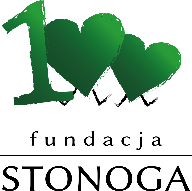 